Технические требования.  Мегасайты (арки)Внимание! Приведённые технические требования носят ознакомительный характер.
Актуальные технические требования запрашивайте у менеджеровТребования к макетамВ печать принимаются файлы следующих форматов: PSD (слои склеить, шрифты растрировать), TIFF, EPS, Ai (для EPS и Ai шрифты необходимо перевести в кривые). Файлы в Corel Draw не принимаются.Цветовая модель: CMYK
Черный цвет композитный: (C-60; М-50; Y-40; К-100)
Разрешение предоставляемых файлов (для растровых изображений (в том числе, интегрированных в векторный файл), М 1:1), 25 dpi.
Векторные изображения желательно делать в М 1:10 с сохранением необходимых пропорций.При изготовлении макета для печати постеров на бумаге 3х6 м. необходимо располагать значимые элементы изображения с отступом от правого края макета не менее 20 см., от верхнего края – не менее 10 см.Желательно прилагать preview версию макета (уменьшенная копия в формате JPG)Носители информации: СD, DVDСхема размещения информации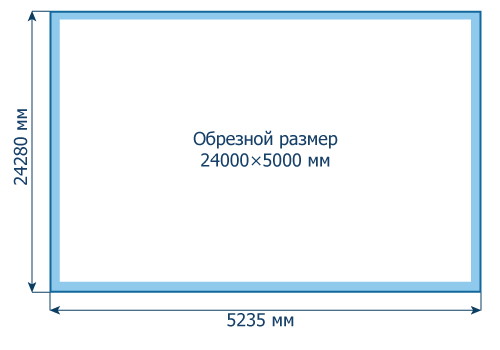 Требования к баннерамМатериал: винил Frontlit, матовый, высокопрочныйПлотность: 510 г/м 2Транспортировка: сложен в конвертПечать: односторонняя, цветность 4+0Фактический размер: 2408×500 смВидимый размер: 2400×500 смОбработка: Сверху и снизу карманы шириной 9 см. Слева и справа провар 10 см, люверсы с шагом 30 см.Отступы от края до значимой информации 30 смРазрешение 20-25 (dpi)Схема размещения информации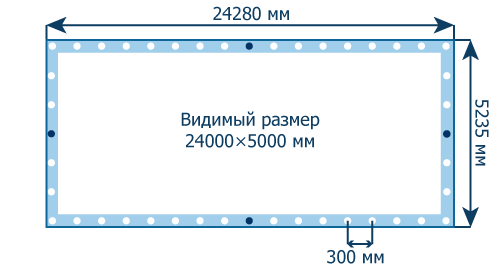 Требования к пленке для тривижнМатериал: плёнка перманент матовый Orajet 3640, Intercoat, Multi-fixПлотность: 80 микронЧернила: необходимо использовать сольвентные чернила. Не рекомендуется использовать UV - чернила-плакаты, напечатанные UV-чернилами, становятся ломкими и непригодными для монтажа!Транспортировка: рулонФрагменты: 500×124 см, нахлёст между фрагментами 2 смПечать: 4+0Фактический размер: 2428×523,5 смВидимый размер: 2400×500 смОтступы от края до значимой информации 30 смРазрешение 20-25 (dpi)Обработка: обрез по фрагментам 20 шт.Схема пленки для тривижн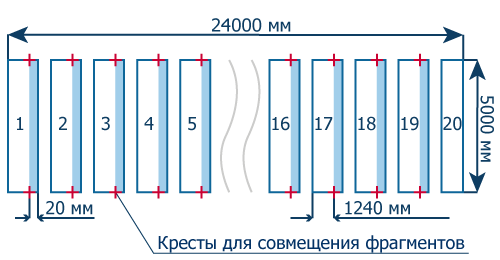 